Опросный лист подбора хлоринатора для бассейнов коммерческого использования малых и больших объемовИнформация о ПОТРЕБИТЕЛЕТЕХНИЧЕСКИЕ ДАННЫЕ  (укажите текстовые или числовые значения, а также «да» или «нет»)   Далее поля заполняются только для бассейнов объёмом более 200 м3ЦЕНТРАЛЬНЫЙ ОФИС:Адрес: Россия, 105064, Москва, ул. Земляной вал, д.9, этаж 4, деловой центр СИТИДЕЛ.Телефон (с 9:00 до 18:00 по московскому времени):+7 (495) 135-39-52E-mail: info@ecosit.biz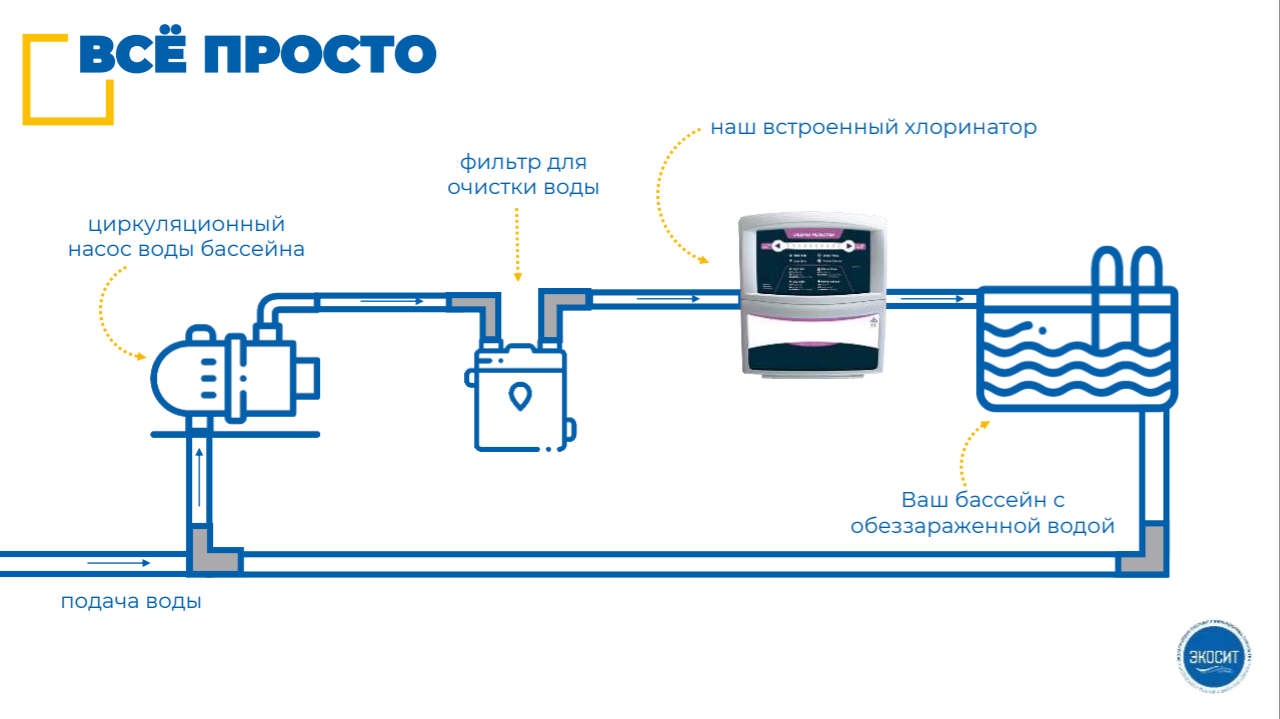 Название и адрес компании Контактное лицо / должностьТелефон / e-mail / № skype Проект / № заказаНазвание объекта и адрес расположенияТип учреждения (школа, частный бассейн, общественный бассейн, отель, фитнес или другое)Какая вода в бассейне (пресная, морская)?Источник исходной воды бассейна (удалите ненужное): Городская водопроводная сетьПодземная скважинаМореОбщая минерализация воды бассейна TDS (мг/л)Кол-во купающихся в пиковое времяЕсли бассейн с пресной водой, хотите ли Вы создать бассейн с морской водой (да, нет)? Если хотите создать бассейн с морской водой, тогда какой уровень минерализации бассейна предпочитаете TDS мг/л (1000-35000 мг/л)? (удалите ненужное)Карибское море – 35000 мг/лЧерное море – 18000 мг/лКаспийское море – 13000 мг/лБалтийское море – 11000 мг/лДругое (предложите свой вариант)Объём бассейна (м3)Открытый или закрытый бассейн?открытыйЧерное море – 18000 мг/лКаспийское море – 13000 мг/лБалтийское море – 11000 мг/лДругое (предложите свой вариант)Если бассейн открытый, используется ли стабилизатор (циануровая кислота) (да, нет)?Желаемая температура воды (С)Текущий тип хлорирования и расход хлора (в максимально загруженный день, в пиковое время)Максимальное количество купающихся (максимальное число посетителей за сутки)Максимальное количество купающихся (максимальное число посетителей одновременно в пиковое время)Рабочие часы учреждения (например, 10.00-20.00)Время полного цикла фильтрации всего объема воды бассейнаКоэффициент рециркуляцииДругие системы дезинфекции (ультрафиолет/озонирование)Наличие фонтанов, волн или другоеДоза свободного хлора согласно проектной документации/требованиям эксплуатации (мг/л)Ваша доп. информация